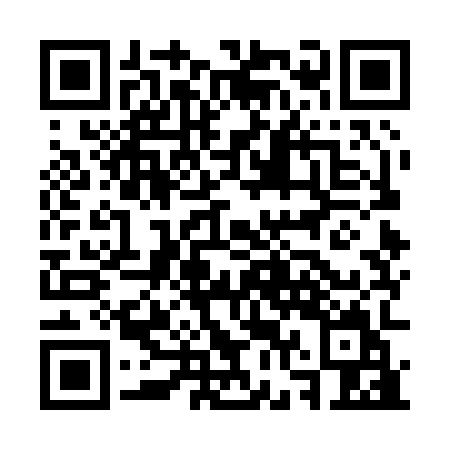 Ramadan times for Nambour, AustraliaMon 11 Mar 2024 - Wed 10 Apr 2024High Latitude Method: NonePrayer Calculation Method: Muslim World LeagueAsar Calculation Method: ShafiPrayer times provided by https://www.salahtimes.comDateDayFajrSuhurSunriseDhuhrAsrIftarMaghribIsha11Mon4:294:295:4711:583:276:096:097:2212Tue4:304:305:4811:583:276:086:087:2113Wed4:304:305:4811:583:266:076:077:2014Thu4:314:315:4911:573:266:066:067:1915Fri4:324:325:4911:573:256:056:057:1716Sat4:324:325:5011:573:256:036:037:1617Sun4:334:335:5011:573:246:026:027:1518Mon4:334:335:5111:563:236:016:017:1419Tue4:344:345:5111:563:236:006:007:1320Wed4:354:355:5211:563:225:595:597:1221Thu4:354:355:5211:553:225:585:587:1122Fri4:364:365:5311:553:215:575:577:1023Sat4:364:365:5311:553:215:565:567:0824Sun4:374:375:5411:543:205:555:557:0725Mon4:374:375:5411:543:195:545:547:0626Tue4:384:385:5511:543:195:535:537:0527Wed4:384:385:5511:543:185:525:527:0428Thu4:394:395:5611:533:175:505:507:0329Fri4:394:395:5611:533:175:495:497:0230Sat4:404:405:5711:533:165:485:487:0131Sun4:404:405:5711:523:155:475:477:001Mon4:414:415:5811:523:155:465:466:592Tue4:414:415:5811:523:145:455:456:573Wed4:424:425:5911:513:135:445:446:564Thu4:424:425:5911:513:135:435:436:555Fri4:434:436:0011:513:125:425:426:546Sat4:434:436:0011:513:115:415:416:537Sun4:434:436:0011:503:115:405:406:528Mon4:444:446:0111:503:105:395:396:519Tue4:444:446:0111:503:095:385:386:5010Wed4:454:456:0211:493:095:375:376:49